

CATEGORIES INCLUDED FOR THIS FORM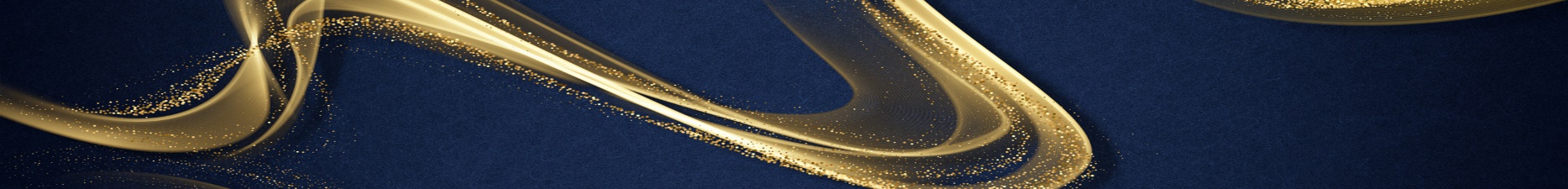 AWARD OBJECTIVES

To recognize the best website for a home builder, developer, or renovator. The website can be for a specific project, or for corporate branding.PROJECT FOR THIS ENTRYCategory: Best WebsiteProject Name:Location of Project (i.e. city/town):SUPPORTING DOCUMENTS NEEDED FOR ONLINE ENTRYCOMPANY INFORMATION (for builder, renovator, or developer)
Local HBA:Company Name:CHBA National Membership ID (This is the identifying number for the CHBA Membership Database that ensure we can quickly approve membership eligibility. It's a six-digit number (e.g. 123000). If you don’t already know it, you can look it up at www.chba.ca/housingawards):City:Province:Twitter Handle (optional):Facebook Page (optional):Instagram Account (optional):Website (optional):Company Contact Information (if different than user)First Name:Last Name:Email:Phone:PROJECT PARTNERS 
If this project was built in partnership with another CHBA builder/developer member of the same local HBA, fill in their information below. This could include modular/site-builder partnerships. Partner’s Local HBA:Company Name:City:							Province:	   Twitter Handle (optional):Facebook Page (optional):Instagram Account (optional):Website (optional):Company Contact Information (if different than user)First Name:Last Name:Email:Phone:PROJECT CONTRIBUTORS 
If you wish to credit another CHBA Member Company that worked on the project (e.g. architect, designer, interior decorator, etc.), please enter their information below. They do not need to be members of the same local HBA as the builder/developer/project. Note: our online submission process allows you to credit more than one company, if applicable. Contributor’s Local HBA:Type of Contributor: select one of: architect, designer, interior decorator, marketing company (for marketing entries only), other (specify)Twitter Handle (optional):Facebook Page (optional):Instagram Account (optional):Website (optional):Company Contact Information (if different than user)First Name:Last Name:Email:Phone:
ELIGIBILITY REQUIREMENTSName and company of photographer: Name and company of architect: Name and company of designer: PART 1 For the initial round of review, judges will only read Part 1, so make sure you put your most important points here. Website URLPassword or Restricted Access (if required)Target AudienceWho are you trying to appeal to? Briefly describe the target market for this project (e.g. age, interests, priorities, etc.). 20 word maximum. 
Purchasing Power of Target Market (in dollars)

Indicate how much it will cost buyers to purchase the home (if a range, please provide). If this is a rental project, indicate the rental cost per month.Project SummaryWhat makes your website stand out? Touch on the following in relation to your target market: What was the concept for the website and the key messaging you wanted to deliver?Describe how the creative elements appeal to your target market, and how visitors were guided through the site. Describe the website’s success and how it met your goals. How did you measure the results?  100 word maximum.PART 2If you are selected as a finalist and make it to round two of review, the judges will read both Part 1 and Part 2, so make sure you are expanding on Part 1, not simply repeating it.
a. Clarity of Concept (35 points)Describe the concept and essential messaging as it relates to the target market. What did you want to convey to visitors? 75 word maximum.b. Creative Elements and Ease of Navigation (30 points) Describe the creative and innovative elements incorporated in the website. How does it appeal to your target market? Discuss the ease of navigation. How did you guide visitors through the site?  75 word maximum.c. Strategy and Overall Success (30 points) What was the budget for the development of the website and how did it affect your build strategy (design, function, special features, etc.)? Describe the website’s success and how it met the goals established in relation to your target market (i.e. what success indicators did you measure and what were the results)? 75 word maximum.d. Use of CHBA Member Logo (5 points) Did this project include the CHBA Member Logo? If yes, indicate where/how so judges can easily verify.  (Y/N)